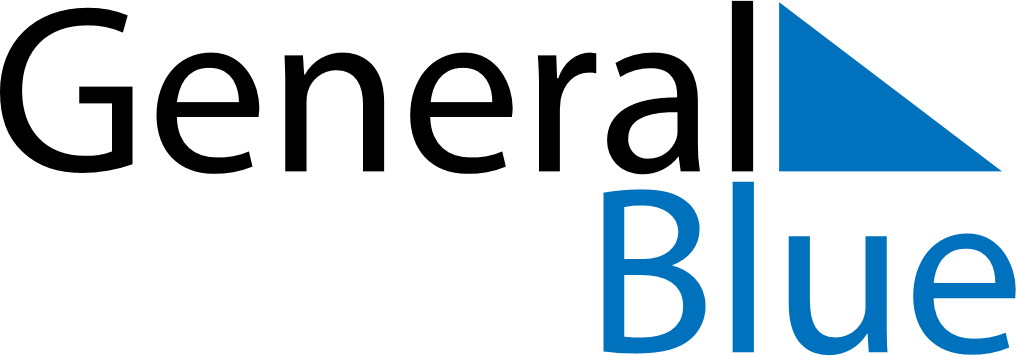 November 2029November 2029November 2029November 2029The NetherlandsThe NetherlandsThe NetherlandsSundayMondayTuesdayWednesdayThursdayFridayFridaySaturday12234567899101112131415161617Saint Martin181920212223232425262728293030